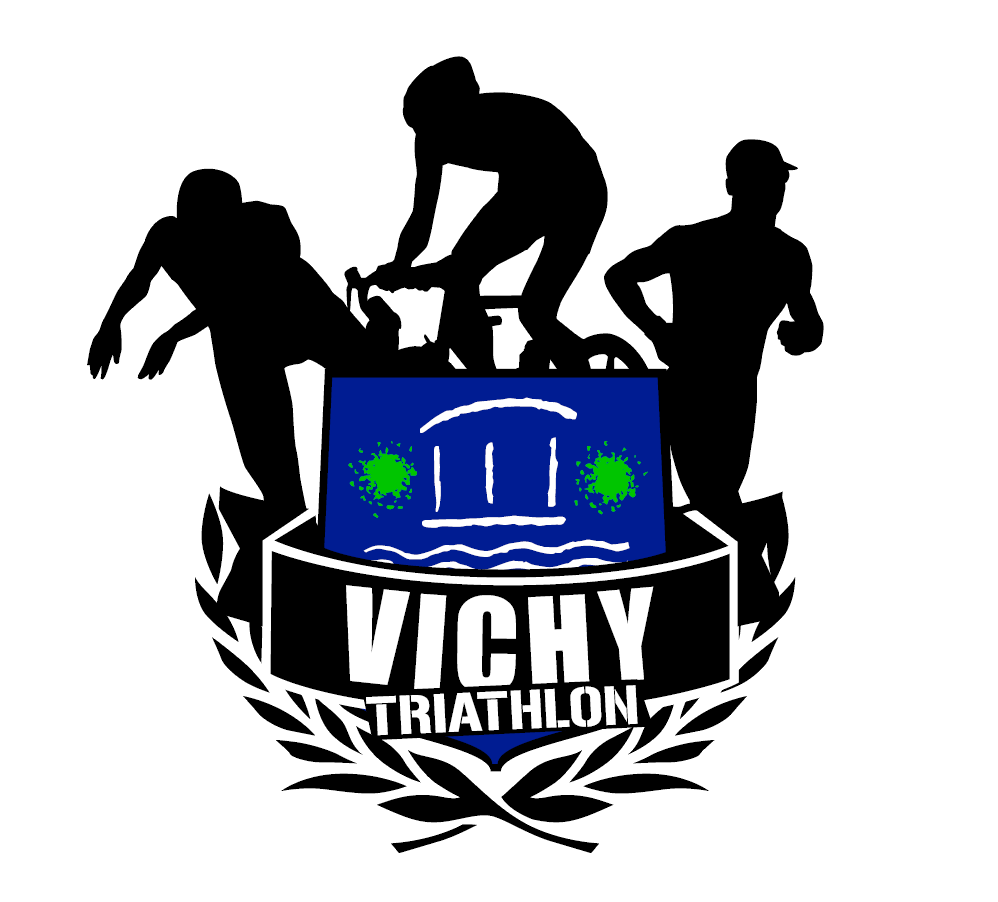 Je soussigné(e),Docteur	.......................................................................................................................Certifie avoir examinéMme, Mlle, Mr ..............................................................................................................Né(e) le : ………………………………………………………………………………………Et n'avoir pas constaté, à ce jour, de signe clinique apparent contre-indiquant la pratique du ou des sport(s) suivant(s) à l'entraînement et en compétition :TRIATHLONObservations : ..............................................................................................................................................................................................................................................................................................................................................................................................…………………………………………………………………………………………………..A ..........................................................Le	......................................................SignatureJe soussigné(e),Docteur	.......................................................................................................................Certifie avoir examinéMme, Mlle, Mr ..............................................................................................................Né(e) le : ………………………………………………………………………………………Et n'avoir pas constaté, à ce jour, de signe clinique apparent contre-indiquant la pratique du ou des sport(s) suivant(s) à l'entraînement et en compétition :COURSE A PIEDObservations : ..............................................................................................................................................................................................................................................................................................................................................................................................…………………………………………………………………………………………………..A ..........................................................Le	......................................................SignatureJe soussigné(e),Docteur	.......................................................................................................................Certifie avoir examinéMme, Mlle, Mr ..............................................................................................................Né(e) le : ………………………………………………………………………………………Et n'avoir pas constaté, à ce jour, de signe clinique apparent contre-indiquant la pratique du ou des sport(s) suivant(s) à l'entraînement et en compétition :NATATIONObservations : ..............................................................................................................................................................................................................................................................................................................................................................................................…………………………………………………………………………………………………..A ..........................................................Le	......................................................SignatureJe soussigné(e),Docteur	.......................................................................................................................Certifie avoir examinéMme, Mlle, Mr ..............................................................................................................Né(e) le : ………………………………………………………………………………………Et n'avoir pas constaté, à ce jour, de signe clinique apparent contre-indiquant la pratique du ou des sport(s) suivant(s) à l'entraînement et en compétition :VELOObservations : ..............................................................................................................................................................................................................................................................................................................................................................................................…………………………………………………………………………………………………..A ..........................................................Le	......................................................Signature